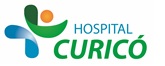 INFORMACIÓN PARA PACIENTES: “RINOPLASTIA”El presente documento permite entregar información al paciente respecto a la cirugía específica  a realizar,  por lo que NO CONSTITUYE  EL CONSENTIMIENTO INFORMADO.El  CONSENTIMIENTO INFORMADO, debe ser  llenado en el formulario en  la página web: www.hospitalcurico.cl,  en el enlace: https://intranet.hospitalcurico.cl/projects/consentimientoObjetivos del procedimiento:La cirugía plástica de la nariz (rinoplastia) es una operación destinada para producir cambios en el aspecto, estructura y función de la nariz. La rinoplastia puede reducir o aumentar el tamaño de la nariz, cambiar la forma de la punta, estrechar la anchura de las alas, o cambiar el ángulo entre la nariz y el labio superior. Esta operación puede ayudar a corregir defectos de nacimiento, lesiones nasales y algunos problemas respiratorios. Descripción del procedimiento:En la rinoplastia las incisiones pueden hacerse por dentro de la nariz o disimuladas en lugares poco visibles de la misma. Puede realizarse simultáneamente cirugía nasal interna (septoplastia) para mejorar algunos problemas de respiración. Riesgos del procedimiento:Cualquier tipo de intervención quirúrgica y la anestesia entrañan riesgos, y por lo tanto, en el caso de una operación plástica electiva, como la rinoplastia, la persona que se somete a operación debe saber ponderar los riesgos y los beneficios de su decisión de operarse. Aunque la mayoría de las personas que se someten a rinoplastia no experimentan las siguientes complicaciones, usted debe estar informado de ella: Hemorragia: Es posible, aunque raro, que se pueda presentar un episodio de hemorragia durante o después de la cirugía. Si esta se presenta en el post operatorio puede hacer necesario una re- exploración quirúrgica. Es de especial importancia que usted deje de tomar desde al menos diez días antes de su operación, medicamentos como la aspirina y  antinflamatorios. Igualmente, tener presente que si usted sufre de hipertensión arterial tiene un mayor riesgo de esta complicación. Infección: La posibilidad de infección después de esta cirugía es muy baja. Cicatrización: Aunque se espera una buena curación de las heridas después de esta cirugía, pueden darse cicatrices anormales tanto en la piel como en los tejidos profundos, resultando cicatrices inestéticas o de diferente color que la piel normal. Lesión de estructuras profundas: En esta cirugía pueden producirse daños de algunas estructuras profundas, como los conductos lagrimales. Resultado insatisfactorio: Este es una posibilidad cuando el resultado no cumple con las expectativas que se había hecho el paciente.Pérdida de sensibilidad cutánea: Existe la posibilidad de un adormecimiento permanente de la piel nasal después de la rinoplastia, complicación que no es predecible. En algunos casos esta complicación puede ser definitiva. Asimetría: Puede haber un efecto de la rinoplastia sobre la simetría facial. Retraso de la cicatrización: Existe la posibilidad de retraso de la cicatrización de las heridas quirúrgicas. Perforación del septo nasal: Este es un riesgo de la rinoplastia y de la rinoseptoplastía, aunque es una complicación más bien rara.Alternativas al procedimiento propuesto:No existen alternativas al procedimiento propuesto.Consecuencias de no aceptar el procedimiento:En caso de requerir más información o de rechazar el procedimiento deberá comunicarse con el cirujano tratante o con el jefe de cirugía.  Mecanismo para solicitar más información:En caso de requerir más información o rechazar el procedimiento, deberá comunicarse con el cirujano tratante o Jefe de Servicio.Revocabilidad Se me señala, que hacer si cambio de idea tanto en aceptar o rechazar el procedimiento, cirugía o terapia propuesta.